CRITERI DEL COMITATO DI VALUTAZIONE PER L’ATTRIBUZIONE DEL BONUS DI CUI ALLA LEGGE 107/2015 , ART. 1 , COMMI 126-129 .ANNO SCOLASTICO 2019-2020PREMESSAIl comitato di valutazione dei docenti ex art . 11 del D.lvo 297/1994, come modificato dal comma 129 dell’art. 1 della Legge 107/2015, in conformità con quanto previsto al comma 3 del predetto art. 11, deve definire i criteri per la valorizzazione dei docenti e l’accesso al fondo di cui ai commi 126, 127 e 128 del richiamato art. 1 . I criteri saranno ispirati Ai seguenti principi generali : Oggettività : il procedimento deve potersi basare su elementi effettivamente verificabili e riscontrabili ;Progressività : la valutazione deve, in modo preminente, incentivare il miglioramento individuale e di sistema, la cooperazione e la diffusione delle buone pratiche ;Autovalutazione : il processo valutativo deve rappresentare un’opportunità per stimolare e  orientare il docente in un percorso di auto-osservazione  e fornire spunti e indicazioni  utili per l’auto-miglioramento;Conformità : il procedimento deve essere ossequioso delle disposizioni normative e quindi mantenere stretto rapporto con i riferimenti della Legge 107/2015.
 I criteri hanno validità triennale, ma possono essere rivisti annualmente per essere adeguati alle finalità della scuola espresse nel Piano Triennale dell’Offerta formativa , nel Piano di Miglioramento e nel Rapporto di Valutazione.Al fine di accedere al bonus i docenti compilano la  domanda di partecipazione personale prodotta sotto forma di autodichiarazione ai sensi del DPR 445/2000 , ( che va rinnovata ogni anno )  mediante la quale chiedono la valutazione e valorizzazione del merito per il miglioramento dei processi educativi e formativi . I docenti sottopongono l ‘istanza al dirigente scolastico che valuta il merito in base ai criteri definiti dal Comitato di valutazione. La mancata presentazione della scheda personale entro i termini previsti implica la consapevole e volontaria rinuncia all'attribuzione del "bonus". PRECONDIZIONI DI ACCESSO ALLA VALUTAZIONE :DOCENTE DI RUOLO ;DOCENTE TITOLARE NELLA SCUOLA IN CUI PRESTA SERVIZIO;ASSENZA DI PROVVEDIMENTI DISCIPLINARI NELL’ULTIMO TRIENNIO;ASSENZA DI CRITICITA' NELLE RELAZIONI CON LE FAMIGLIE E CON I COLLEGHI, FORMALMENTE DENUNCIATE O RILEVATE DAL DS E/O DAI GENITORI DEGLI ALUNNI.PERCENTUALE DI ASSENZA DAL LAVORO CHE NON SUPERI IL 15 %  PER UN MAX DI 30 GIORNI DI ASSENZE A QUALSIASI TITOLO EFFETTUATE.( Il bonus è assegnato ai docenti che hanno contribuito a migliorare e valorizzare il servizio scolastico ed a favorire il successo scolastico degli studenti ; le assenze, ancorchè giustificate e motivate dall'impossibilità ad effettuare la prestazione lavorativa, provocano disagi organizzativi , discontinuità dell'azione didattica e del processo di insegnamento/apprendimento.)6) PRESENTAZIONE DI CURRICULUM PERSONALE E DOCUMENTAZIONE COMPROVANTE I TITOLI PRESENTATI UNITAMENTE ALLA DOMANDA DI PARTECIPAZIONE .CRITERI GENERALIL’IMPORTO DEL  BUDGET VERRA’ SUDDIVISO IN MANIERA PROPORZIONALE AL NUMERO DEI DOCENTI  DI RUOLO IN ORGANICO  E PER ORDINE DI SCUOLA.IL BONUS SARA’ ASSEGNATO AL  30 % DEI DOCENTI DI RUOLO IN ORGANICO E PER ORDINE DI SCUOLA IL 20% DEL BONUS ASSEGNATO ALL’ORDINE DI SCUOLA   SARA’ DIVISO EQUAMENTE AI DOCENTI CHE RIENTRERANNO NELLA GRADUATORIA DI MERITO  E IL RESTANTE 80 %  SARA’ ASSEGNATO IN PROPORZIONE AL PUNTEGGIO CONSEGUITO  DAL SINGOLO DOCENTE   MEDIANTE LA FORMULA :S = B.P      ____      P tot DI  CUI S = somma in euro da attribuire al docente              B = badget assegnato all’ordine di scuola                P = punteggio attribuito al docente               P tot. = totale dei punteggi conseguiti da tutti i docenti destinatari del bonus ( 30%)  dell’ordine di scuola.IL BONUS POTRA’ CUMULARSI CON ALTRI COMPENSI PER LA MEDESIMA ATTIVITA’.IN CASO DI PARITA’ DI PUNTEGGIO IL BONUS SARA’ ATTRIBUITO AL DOCENTE CHE AVRA’ FATTO IL MINOR NUMERO DI GIORNI DI ASSENZE.SARANNO VALUTATE AI FINI DELL’ATTRIBUZIONE DEL BONUS , SOLAMENTE LE ATTIVITA’ SVOLTE NELL’A.S. IN CORSO E PER LE QUALI SARA’ PRODOTTA ADEGUATA DOCUMENTAZIONE.Allegato 1Tabella per l’attribuzione del punteggio Qualità dell’insegnamento e contributo al miglioramento dell’istituzione scolastica, nonché del successo formativo e scolastico degli allievi.                        TOTALE MASSIMO PUNTEGGIO                      35 Risultati ottenuti dal docente o dal gruppo di docenti in relazione al potenziamento delle competenze degli alunni, dell’innovazione didattica e metodologica, nonché della collaborazione alla ricerca didattica, alla documentazione e alla diffusione di buone pratiche didattiche                        TOTALE MASSIMO PUNTEGGIO                   30                        TOTALE MASSIMO PUNTEGGIO                   35TOTALE PUNTI  = 100 La scheda e la eventuale documentazione saranno utilizzate dal Dirigente scolastico per una rilevazione il più possibile oggettiva delle azioni meritevoli di particolare attenzione ai fini dell’attribuzione del bonus. Si fa presente  però che il Dirigente Scolastico potrà integrare l’autovalutazione dei docenti  con una PROPRIA RILEVAZIONE DI ULTERIORI ELEMENTI DI VALUTAZIONE ( per un max di 10 punti)  per quei docenti che  abbiano operato nel corrente anno scolastico più che diligentemente ( la diligenza è requisito minimo di professionalità) con apporti personali, spirito di iniziativa autonoma e in coerenza con gli obiettivi del PTOF.Firma del docente_________________________Allegato 2Al Dirigente Scolastico I.C. “A.AMARELLI”ISTANZA DI PARTECIPAZIONE PER L’ACCESSO AL FONDO DI CUI ALL’ART. 1 COMMI 126,127, 128 DELLA LEGGE 107/2015 . ( DA CONSEGNARE ENTRO GIORNO  30  GIUGNO  2020) .Io sottoscritto/a ……………………………………………………………………………………………Nato /a…………………………………………… il ………………………………………………………Docente con incarico a tempo indeterminato in servizio , per il corrente anno scol. , nella scuola ……………………….. titolare in questa istituzione scolastica , presa visione del documento recante i criteri per la valorizzazione dei docenti e l’accesso al fondo di cui all’art. 1, commi 126, 127, 128 della Legge 107/2015 , consapevole che la sottoscrizione della presente istanza è condizione necessaria per partecipare alla valorizzazione del merito e l’accesso al fondo di cui all’art. 1, commi 126, 127, 128 della Legge 107/2015 limitatamente al corrente A.S. 2019/2020. DICHIARAAi sensi del DPR 445/2000, consapevole delle responsabilità derivanti da dichiarazioni false e mendaci  quanto segue :Di essere in possesso delle precondizioni di accesso alla valutazione;Di aver maturato i punteggi analitici parziali di seguito da me riportati nell’Allegato 1.Allego curriculum vitae e documenti comprovanti quanto dichiarato nella scheda di valutazione.Autorizzo l’istituzione scolastica al trattamento dei miei dati personali per le finalità di cui alla presente istanza.Rossano lì    FIRMA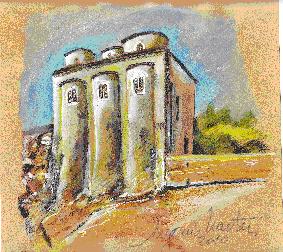 chiesa di San Marco (metà dell'XI secolo)ISTITUTO COMPRENSIVO " A. AMARELLI"VIA GRAN SASSO n. 16 -  87067 ROSSANO -TEL.0983512197 - FAX 0983291007csic8aq00b@pec.istruzione.it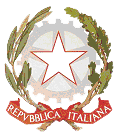 Sito Web: http:// icamarellirossano.edu.it  – e-mail  CSIC8AQ00B@istruzione.itSito Web: http:// icamarellirossano.edu.it  – e-mail  CSIC8AQ00B@istruzione.itSito Web: http:// icamarellirossano.edu.it  – e-mail  CSIC8AQ00B@istruzione.it  A 1 ) QUALITA' DELL'INSEGNAMENTO  A 1 ) QUALITA' DELL'INSEGNAMENTO  A 1 ) QUALITA' DELL'INSEGNAMENTO  A 1 ) QUALITA' DELL'INSEGNAMENTO  A 1 ) QUALITA' DELL'INSEGNAMENTO  A 1 ) QUALITA' DELL'INSEGNAMENTOINDICATORIDESCRITTORI DOCUMENTABILITA'PUNTITOTALIA cura del docenteA cura del DSAttuazione di Piani e programmi Misurazione del   grado di attuazione dei piani e programmi nel rispetto delle fasi e dei tempi previsti. Elaborazione/revisione del Curriculo di scuola e progettazione di U.D.A. disciplinari o laboratoriali, privilegiando la didattica per competenze lavorando in team e validando  il proprio lavoro all’interno del Dipartimento / classe/interclasse/intersezione.  Documentazione del processo a cura del docente mediante presentazione relazione finale sulle attività svolte nelle singole classi.1 Miglioramento qualitativo dell'insegnamentoCapacità di promozione/progettazione di percorsi interdisciplinari ; produzione di materiali didattici  specifici; sperimentazione di nuovi approcci didattici in diverse situazioni di apprendimento;  Documentazione a cura del docente , mediante  presentazione di relazione finale.Punti 1 per ogni esperienza/ attività ( max 2)2 Cura delle relazioni con le famiglie e patto formativoFrequenza degli incontri, contenuto delle comunicazioni, condivisione di problemi. Risoluzione autonoma di criticità.Assenza di criticità formalmente denunciate o rilevate dal DS o dai genitori degli alunni. Colloqui DS con alunni e genitori.Presenza a tutti gli incontri scuola-famiglia.1 Corsi di formazione /aggiornamento a.s. 2019/2020Frequenza di corsi di formazione/aggiornamento ( al di fuori dall’orario di servizio)  organizzati dalla scuola o da altri Enti riconosciuti dal MIUR  coerenti con il PTOF le necessità di miglioramento dell’Istituto.Documentazione a cura del docente.Da 21 a 40 ore p.1Da 41 a 80 ore p. 2Da 81 a 100 ore p. 33Puntualità nel rispetto dell’orario di servizio  Ritardi Documentazione e validazione a cura del Dirigente  2Unità formative ( min 25 h)  a.s. 2019/2020Frequenza di Unità formative organizzate dalla scuola polo o in rete con altre istituzioni scolasticheDocumentazione a cura del docente e agli atti della scuola. n. 1  Unità punti 1da n. 2   Unità punti 22Certificazioni riconosciute a livello europeo – A.S. 2019/2020Lingua straniera ( Trinity Cambridge etc…).Certificazione utilizzo LIM .Altra certificazione ( ECDL, EUCIP, Lingue diverse  dall’inglese, CISCO etc….)Documentazione a cura del docente. Per ogni certificazione p. 1Max p. 22Laurea ,Master o Corsi di perfezionamento- A.S. 2019/2020 Frequenza di Master  di I o II livello e Corsi di Perfezionamento pari a 1500 ore e 60 CFUDocumentazione a cura del docente.Corso di Perf.  o Master di I  livello p. 1Master di II livello p. 23A 2) CONTRIBUTO AL MIGLIORAMENTO DELL'ISTITUZIONE SCOLASTICAA 2) CONTRIBUTO AL MIGLIORAMENTO DELL'ISTITUZIONE SCOLASTICAA 2) CONTRIBUTO AL MIGLIORAMENTO DELL'ISTITUZIONE SCOLASTICAA 2) CONTRIBUTO AL MIGLIORAMENTO DELL'ISTITUZIONE SCOLASTICAA 2) CONTRIBUTO AL MIGLIORAMENTO DELL'ISTITUZIONE SCOLASTICAA 2) CONTRIBUTO AL MIGLIORAMENTO DELL'ISTITUZIONE SCOLASTICAA 2) CONTRIBUTO AL MIGLIORAMENTO DELL'ISTITUZIONE SCOLASTICAPartecipazione  e collaborazione elaborazione  del POF/PTOF, PDM e RAV Accettazione da parte del docente di incarichi .Nomina /incarico33Partecipazione attiva a gruppi di lavoro e commissioni interne e/o esterne alla scuola .Accettazione da parte del docente di incarichi .Nomina/IncaricoVerbali degli incontri33Proposta , realizzazione di progetti /attività innovativi per il miglioramento ,a rilevanza esterna e con forte ricaduta sull'immagine dell'IstitutoProgetti presentati /approvati che hanno ottenuto un finanziamentoDocumentazione agli atti della scuola ed a cura del docente.Progetti presentati  punti 1Progetti approvati che hanno ottenuto finanziamento punti 122Partecipazione a Concorsi e gare.Partecipazione a Concorsi, gare con il coinvolgimento della classe o del gruppo classe.Documentazione agli atti della scuola ed a cura del docente. Partecipazione p. 1Vincita o piazzamento nella graduatoria di merito p.  2 33A 3 ) SUCCESSO FORMATIVO E SCOLASTICO DEGLI STUDENTIA 3 ) SUCCESSO FORMATIVO E SCOLASTICO DEGLI STUDENTIA 3 ) SUCCESSO FORMATIVO E SCOLASTICO DEGLI STUDENTIA 3 ) SUCCESSO FORMATIVO E SCOLASTICO DEGLI STUDENTIA 3 ) SUCCESSO FORMATIVO E SCOLASTICO DEGLI STUDENTIA 3 ) SUCCESSO FORMATIVO E SCOLASTICO DEGLI STUDENTIA 3 ) SUCCESSO FORMATIVO E SCOLASTICO DEGLI STUDENTIA 3 ) SUCCESSO FORMATIVO E SCOLASTICO DEGLI STUDENTIMiglioramento del profitto medio della classe nella disciplina  insegnata  o ambito disciplinare.Media voti 1° e 2°quadrimestreDocumentazione agli atti della scuola e relazione scritta del docente.Documentazione agli atti della scuola e relazione scritta del docente.11Miglioramento del profitto medio nella disciplina insegnata  o ambito disciplinare nelle prove tra classi parallele.Miglioramento della posizione disciplinare della classe  nelle prove comuni tra classi parallele rispetto alle rilevazioni in ingresso . Documentazione agli atti della scuola e relazione scritta del docente.Documentazione agli atti della scuola e relazione scritta del docente.11Esiti degli allievi alle prove INVALSIPosizionamento migliorativo rispetto alla media nazionale.Documentazione a cura del docente in base a raccolta dati comunicazione Invalsi.Documentazione a cura del docente in base a raccolta dati comunicazione Invalsi.22Iniziative di sviluppo delle competenze-chiave Promozione, coordinamento ed organizzazione in ambito curriculare di percorsi di cittadinanza attiva, legalità, ambiente, salute etc. , Adeguata documentazione a cura del docente.Adeguata documentazione a cura del docente.22Contrasto alla dispersione e all'abbandono scolastico. Adesione a progetti MIUR-Regionali –provinciali –locali finalizzati a contrastare la dispersione o l’abbandono scolastico.Documentazione agli atti della scuola delle attività progettuali ed autocertificazione del docente.Documentazione agli atti della scuola delle attività progettuali ed autocertificazione del docente.11 Accoglienza ed inclusione alunni BES, DSA, DISABILI, STRANIERI.Adesione a iniziative ,progetti  per l’accoglienza ed inclusione alunni BES,DSA,DISABILI, STRANIERI. Adeguata documentazione a cura del docente.Adeguata documentazione a cura del docente.11B 1) RISULTATI OTTENUTI DAL DOCENTE O DAL GRUPPO DI DOCENTI IN RELAZIONE AL POTENZIAMENTO DELLE COMPETENZE DEGLI ALUNNI, DELL'INNOVAZIONE DIDATTICA E METODOLOGICA.INDICATORIDESCRITTORIDOCUMENTABILITA'PUNTITOTALIA cura del docenteA cura del DSUso di ambienti di apprendimento / insegnamento innovativiProduzione di materiali didattici alternativi al cartaceo, power point , software etc.   Documentazione a cura del docente.Per ogni esperienza/attività p. 24Flessibilità didattica ( classi aperte, gruppi di livello, flipped classroom, cooperative learning, compiti di realtà etc. ) Documentazione a cura del docente.Per ogni esperienza/attività p. 24Uso di strumenti diversificati nella valutazione Predisposizione di compiti secondo i diversi livelli di competenza degli studenti Adeguata documentazione a cura del docente 4B 2) COLLABORAZIONE ALLA RICERCA DIDATTICA, ALLA DOCUMENTAZIONE ED ALLA DIFFUSIONE DI BUONE PRATICHE DIDATTICHE.B 2) COLLABORAZIONE ALLA RICERCA DIDATTICA, ALLA DOCUMENTAZIONE ED ALLA DIFFUSIONE DI BUONE PRATICHE DIDATTICHE.B 2) COLLABORAZIONE ALLA RICERCA DIDATTICA, ALLA DOCUMENTAZIONE ED ALLA DIFFUSIONE DI BUONE PRATICHE DIDATTICHE.B 2) COLLABORAZIONE ALLA RICERCA DIDATTICA, ALLA DOCUMENTAZIONE ED ALLA DIFFUSIONE DI BUONE PRATICHE DIDATTICHE.B 2) COLLABORAZIONE ALLA RICERCA DIDATTICA, ALLA DOCUMENTAZIONE ED ALLA DIFFUSIONE DI BUONE PRATICHE DIDATTICHE.Ricerca didattica a.s. 2019/2020Partecipazione a gruppi di ricerca interni o esterni all'Istituto coerenti con la professionalità docenteAttestati di partecipazione.Documentazione agli atti della scuola ed a cura del docente. Punti 2 x ogni gruppo ( max 3 )6Impatto/ricaduta  sull’azione professionale  Utilizzo documentato di quanto appreso nei gruppi di ricerca Adeguata documentazione a cura del docente 4Disseminazione di buone prassiDiffusione e condivisione  di contenuti, materiali e documenti acquisiti nell’ambito di iniziative di formazione , fornendo anche il relativo supporto e assistenza. Documentazione a cura del docente.Per ogni esperienza / attività p. 24Partecipazione agli OO.CC. Presenza assidua agli OO.CC. Documentazione agli atti della scuola. Max 4C ) RESPONSABILITÀ ASSUNTE NEL COORDINAMENTO ORGANIZZATIVO E DIDATTICO E NELLA FORMAZIONE DEL PERSONALEINDICATORIDESCRITTORI  DOCUMENTABILITA'PUNTIA cura del docenteA cura del DSCollaborazione con il  DS Supporto organizzativo al DSNomina /Incarico2Responsabili di plessoAssunzione di compiti e responsabilità  nel coordinamento organizzativo in base all’ordine di scuola in cui si presta servizioNomina /Incarico2Funzione strumentale Assunzione di incarichiNomina 3Coordinatore  consigli classe- secondariaAssunzione di compiti e responsabilità nel coordinamento didatticoNomina2Componente comitato di valutazioneAssunzione di incarichiNomina2Direttore dipartimentoAssunzione di compiti e responsabilità nel coordinamento didatticoNomina2Incarichi specifici nell’ambito della sicurezza ( a.s. 2019/2020 ) Assunzione di incarichiNomina2Componente docente Consiglio Istituto Assunzione di incarichiNomina2Referente o coordinatore di “Progetto”Assunzione di incarichiNomina2Componente Gruppi di lavoro o Commissioni -Assunzione di incarichiNomina1Incarico in altre scuole  in progetti FSE  e PON, Comitato di valutazione , INVALSI etc.Assunzione di incarichi Nomina /Incarico e Dati a cura del docente1Tutor del docente neo assunto o per attività di stage o universitarieAssunzione di incarichiNomina agli atti della scuola2Presidente agli esami del primo ciclo Assunzione di incarichiNomina /Incarico2Animatore Digitale Assunzione di incarichiNomina /Incarico3Componente team per l'innovazione digitaleAssunzione di incarichiNomina/Incarico2Responsabile di LaboratorioAssunzione di incarichiNomina /Incarico2Contributo all'organizzazione di corsi di formazione per i docentiAssunzione di  compiti e responsabilità nella formazione del personale della scuolaDocumentazione agli atti della scuola.1Incarichi di rilievo in attività di formazione ( direttore, relatore o tutor ) rivolte al personale della scuola, ai genitori degli alunni o a soggetti esterni.Assunzione di  compiti e responsabilità nella formazione del personale della scuolaDocumentazione a cura del docente2